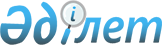 Об утверждении Правил благоустройства территорий, содержания и защиты зеленых насаждений в городах и населенных пунктах Акмолинской области
					
			Утративший силу
			
			
		
					Решение Акмолинского областного маслихата от 7 декабря 2012 года № 5С-8-8. Зарегистрировано Департаментом юстиции Акмолинской области 17 января 2013 года № 3621. Утратило силу решением Акмолинского областного маслихата от 31 октября 2014 года № 5С-31-5      Сноска. Утратило силу решением Акмолинского областного маслихата от 31.10.2014 № 5С-31-5(вступает в силу со дня подписания).      Примечание РЦПИ.

      В тексте документа сохранена пунктуация и орфография оригинала.

      В соответствии с пунктом 2 статьи 3 Кодекса Республики Казахстан «Об административных правонарушениях» от 30 января 2001 года, пунктом 2-2 статьи 6 Закона Республики Казахстан от 23 января 2001 года «О местном государственном управлении и самоуправлении в Республике Казахстан» Акмолинский областной маслихат РЕШИЛ:



      1. Утвердить прилагаемые Правила благоустройства территорий, содержания и защиты зеленых насаждений в городах и населенных пунктах Акмолинской области.



      2. Настоящее решение вступает в силу со дня государственной регистрации в Департаменте юстиции Акмолинской области и вводится в действие со дня официального опубликования.      Председатель сессии

      Акмолинского

      областного маслихата                       А.Тайшытаев      Секретарь Акмолинского

      областного маслихата                       Н.Дьячек      «СОГЛАСОВАНО»      Аким Акмолинской области                   К.Кожамжаров      Директор

      государственного учреждения

      «Департамент государственного

      архитектурно-строительного

      контроля и лицензирования

      по Акмолинской области»                    Т.Карагойшин

Утверждены     

решением Акмолинского

областного маслихата 

от 7 декабря 2012 года

№ 5С-8-8        

Правила благоустройства территорий,

содержания и защиты зеленых насаждений

в городах и населенных пунктах

Акмолинской области 

1.Общие положения

      1. Настоящие Правила благоустройства территорий, содержания и защиты зеленых насаждений в городах и населенных пунктах Акмолинской области (далее - Правила) разработаны в соответствии с Кодексом Республики Казахстан от 30 января 2001 года «Об административных правонарушениях», Экологическим кодексом Республики Казахстан от 9 января 2007 года, Законом Республики Казахстан от 23 января 2001 года «О местном государственном управлении и самоуправлении в Республике Казахстан», Законом Республики Казахстан от 16 июля 2001 года «Об архитектурной, градостроительной и строительной деятельности в Республике Казахстан» и иными нормативными правовыми актами Республики Казахстан.



      2. Правила определяют порядок организации и осуществления благоустройства, содержания и защиты зеленых насаждений на территории населенных пунктов Акмолинской области и распространяются на всех физических и юридических лиц, независимо от форм собственности. 

2.Основные понятия и определения,

используемые в настоящих Правилах

      3. В настоящих Правилах используются следующие основные понятия:



      договор на вывоз коммунальных отходов, крупногабаритного мусора - письменное соглашение, имеющее юридическую силу, заключенное между заказчиком и подрядным мусоровывозящим предприятием на вывоз коммунальных отходов, крупногабаритного мусора;



      озеленительные (зеленые) насаждения – лесопарки, парки, скверы, бульвары, линейные посадки, аллеи, придомовые посадки, газоны, цветники, отдельные деревья и кустарниковая растительность, расположенные в границах населенных пунктов на землях общего пользования;



      контейнер - стандартная емкость для сбора коммунальных отходов;



      крупногабаритный мусор - отходы потребления и хозяйственной деятельности (бытовая техника, мебель, не разобранные картонные коробки и другие), утратившие свои потребительские свойства, не пригодные для размещения в контейнер по размерно-весовым характеристикам;



      малые архитектурные формы - сравнительно небольшие по объему объекты, как декоративного характера (скульптуры, фонтаны и декоративные водоемы, стелы, барельефы, вазы для цветов, флагштоки), так и практического использования (беседки, павильоны, киоски, торговые тележки, телефонные и торговые автоматы, аттракционы, скамьи, ограды, урны, таблички улиц, домов, рекламы, почтовые ящики);



      места общего пользования - зоны отдыха (парки, пляжи, скверы), площади, остановочные площадки транспорта и другие;



      несанкционированная свалка - самовольный (несанкционированный) сброс (размещение) или складирование коммунальных отходов, крупногабаритного мусора, отходов производства и строительства, другого мусора, снега, льда, образованного в процессе деятельности юридических или физических лиц;



      отходы производства и потребления (далее - отходы) - остатки сырья, материалов, полуфабрикатов, иных изделий или продуктов, которые образовались в процессе производства или потребления, а также товары (продукция), утратившие свои потребительские свойства;



      очистка территории - уборка территории, сбор, вывоз и утилизация (обезвреживание) бытовых отходов, мусора, снега, наледи;



      прилегающая территория - территория, непосредственно примыкающая к границам здания, сооружения, ограждения, строительной площадки, к объектам торговли, рекламы и иным объектам, находящимся в собственности, владении, аренде;



      разукомплектованный транспорт – транспорт с отсутствующими на нем основными узлами и агрегатами, кузовных деталей и оперения, стекол и колес, подверженное глубокой коррозии, делающим невозможным их идентификацию;



      содержание дорог - комплекс работ, в результате которых поддерживается транспортно-эксплуатационное состояние дорог, дорожных сооружений, отвечающих требованиям правил пользования автомобильными дорогами;



      сооружение - искусственно созданный объемный, плоскостной или линейный объект (наземный, надводный и (или) подземный, подводный), имеющий естественные или искусственные пространственные границы и предназначенный для выполнения производственных процессов, размещения и хранения материальных ценностей или временного пребывания (перемещения) людей, грузов, а также размещения (прокладки, проводки) оборудования или коммуникаций. Сооружение также может иметь художественно-эстетическое, декоративно-прикладное либо мемориальное назначение;



      твердые бытовые отходы (далее ТБО) – бытовые отходы потребления в твердой форме, являющиеся составной частью коммунальных отходов;



      уполномоченный орган – государственный орган, осуществляющий функции в области жилищно-коммунального хозяйства;



      норматив размещения отходов - количественные и качественные ограничения по размещению отходов с учетом их воздействия на окружающую среду;



      мониторинг окружающей среды - комплексная система наблюдений за состоянием окружающей среды, оценка и прогноз изменений состояния окружающей среды под воздействием природных и антропогенных факторов;



      коммунальные отходы - отходы потребления, образующиеся в населенных пунктах, в том числе в результате жизнедеятельности человека, а также отходы производства, близкие к ним по составу и характеру образования;



      обезвреживание отходов - уменьшение или устранение опасных свойств отходов путем механической, физико-химической или биологической обработки;



      утилизация отходов - использование отходов в качестве вторичных материальных или энергетических ресурсов;



      жидкие отходы - любые отходы в жидкой форме, за исключением сточных вод;



      территория – участок земли, предназначенный для санитарной очистки, уборки и содержания в границах, определенных настоящими Правилами, выдаваемом уполномоченным органом по согласованию с субъектами закрепления территорий;



      внутридворовые территории - земли, используемые для установки малых архитектурных форм, детских, бельевых, контейнерных площадок, парковок автотранспорта, декоративных сооружений, проездов к дому, заездов во двор (при наличии в одном дворе нескольких землепользователей границы закрепленных территорий определяются пропорционально границам используемых территорий).



      Объектами закрепления в черте населенных пунктов являются:



      участки внутриквартальных территорий;



      внутридворовые территории;



      территория охранных зон инженерных сетей.



      Субъектами закрепления территорий являются как физические, так и юридические лица. 

3.Порядок уборки и соблюдения чистоты

в населенных пунктах

      4. Все физические и юридические лица, независимо от форм собственности соблюдают чистоту на всей территории населенных пунктов, в том числе и на территориях частных домовладений, не допускают повреждения и разрушения элементов благоустройства (дорог, тротуаров, газонов, малых архитектурных форм, освещения, водоотвода и другого), а также содержат в технической исправности принадлежащие или используемые ими здания, сооружения и инженерные сети зданий, сооружений с прилегающими к ним территориями.



      5. При проведении уборки, санитарной очистки физические и юридические лица обеспечивают сохранность всех видов элементов благоустройства (дорог, тротуаров, газонов, малых архитектурных форм, освещения, водоотвода), которые находятся в местах проведения уборки, санитарной очистки.



      6. Уборочные работы производятся в соответствии с требованиями настоящих Правил, инструкциями и технологическими рекомендациями, утвержденными уполномоченным органом, а также иными нормативными правовыми актами, нормативно-техническими документами.



      7. Уборку и содержание проезжей части улиц по всей ее ширине, площадей, дорог и проездов городской дорожной сети, парковочных карманов, а также набережных, мостов, путепроводов производят предприятия-подрядчики на основании договора государственного заказа на производство данных работ.



      8. Проезжая часть, обочины дорог полностью очищаются от всякого вида загрязнений.



      9. Уборка тротуаров, расположенных вдоль улиц и проездов или отделенных от проезжей части газонами, и не имеющих непосредственных выходов из подъездов жилых зданий, дворовых территорий, учреждений, предприятий, объектов торговли и обслуживания, а также тротуаров, прилегающих к ограждениям набережных, производится предприятиями, осуществляющими уборку и содержание проезжей части.



      10. Уборка тротуаров, находящихся на мостах, путепроводах, а также технических тротуаров (подходов), примыкающих к инженерным сооружениям и лестничным сходам, производится предприятиями - владельцами данных инженерных сооружений.



      11. Остановочные павильоны и остановочные площадки общественного транспорта, а также прилегающие к ним территории, убираются и содержатся силами и средствами специализированного предприятия на основании договора государственного заказа на производство данных работ, а в случае принадлежности на праве собственности или пользования остановочных павильонов и остановочных площадок общественного транспорта юридическим и (или) физическим лицам - силами последних.



      12. Уборку территорий, прилегающих к отдельно стоящим объектам рекламы, производят рекламораспространители или специализированные организации, осуществляющие уборку по договору с рекламораспространителями.



      13. Уборку территорий, прилегающих к трансформаторным или распределительным подстанциям, другим инженерным сооружениям, работающим в автоматическом режиме (без обслуживающего персонала), а также к опорам линий электропередач, производят владельцы данных объектов. Уборка и содержание территорий охранных зон под надземными трубопроводами производятся собственниками сетей.



      14. Уборку мест временной уличной торговли, территорий, прилегающих к объектам торговли (рынки, торговые павильоны, быстровозводимые торговые комплексы, палатки, киоски и другие), до проезжей части улиц производят владельцы объектов торговли. Не допускается складирование тары на прилегающих газонах, крышах торговых палаток, киосков и других объектах торговли.



      15. Уборку территорий платных автостоянок, гаражей производят владельцы и организации, эксплуатирующие данные объекты.



      16. Уборку, поддержание чистоты территорий, въездов и выездов с автозаправочных станций, автомоечных постов, заправочных комплексов производят владельцы указанных объектов.



      17. Уборку и содержание не используемых в течение длительного времени и не осваиваемых отведенных территорий, территорий после сноса строений производят землепользователи либо заказчики, которым отведена данная территория, либо согласно договору подрядные предприятия, выполняющие работы по сносу строений.



      18. Во избежание засорения водосточной сети не допускается сброс смета и бытового мусора в водосточные коллекторы.



      19. Уборка мусора с акваторий рек, водоемов, каналов на территории населенного пункта и содержание территорий, прилегающих к ним, возлагается на обслуживающие предприятия.



      20. Содержание ограждений на проезжей части, тротуарах и газонах, других элементов благоустройства дороги возлагается на предприятия, на балансе которых они находятся.



      21. В зимний период дорожки, садовые скамейки, урны, прочие элементы и малые архитектурные формы, а также пространство перед ними и с боков, подходы к ним очищаются от снега и наледи.



      22. Очистка дворовых территорий, внутридворовых проездов и тротуаров от смета, пыли, мелкого и крупногабаритного мусора, их мойка, очистка от снега и наледи, а также поддержание чистоты, обеспечивается субъектами отведенных территорий.



      23. Вывоз снега с улиц и проездов осуществляется на специально подготовленные площадки, место расположения которых определяет уполномоченный орган.



      24. Места временного складирования снега после снеготаяния очищаются от мусора и благоустраиваются.



      25. Тротуары, дворовые территории и проезды очищаются от снега и наледи до асфальта, снег и скол вывозится на снегосвалку.



      26. Снег, счищаемый с дворовых территорий и внутриквартальных проездов, разрешается временно складировать на территориях дворов в местах, не препятствующих свободному проезду автотранспорта и движению пешеходов с последующим его вывозом.



      27. В зимнее время владельцы и арендаторы зданий организуют своевременную очистку кровель от снега и наледи. 

4.Сбор, временное хранение, вывоз и утилизация

отходов в населенных пунктах

      28. Физические лица и юридические лица, независимо от форм собственности обеспечивают вывоз твердо-бытовых отходов и крупногабаритного мусора (отходов).



      Вывоз обеспечивается по мере накопления, но не реже 1 раза в месяц в летнее и осеннее время.



      29. Собственник отходов может пользоваться централизованной системой сбора отходов всех видов или услугами субъектов, выполняющих операции по сбору, утилизации, размещению или удалению, либо самостоятельно осуществлять операции по их размещению и удалению.



      30. Владельцам контейнерных площадок и контейнеров необходимо производить их своевременный ремонт и замену непригодных к дальнейшему использованию контейнеров.



      31. Расстояние для установки контейнерных площадок от жилых и общественных зданий, спортивных площадок, мест отдыха населения и от проезжей части определяются в соответствии с санитарно-эпидемиологическими требованиями к объектам коммунального хозяйства. Размер площадок определяется из расчета на установку необходимого количества контейнеров, с учетом увеличения объема коммунальных отходов.



      32. Размещение мест временного хранения отходов согласовывается с органами государственного санитарно-эпидемиологического надзора, собственниками, пользователями зданий и сооружений, земельных участков.



      33. Уборку мусора, просыпавшегося при выгрузке из контейнеров в мусоровоз, производят работники организации, осуществляющей вывоз коммунальных отходов, крупногабаритного мусора.



      34. На вокзалах, рынках, в аэропорту, в местах общего пользования, в учреждениях образования, здравоохранения и других местах массового посещения людей, на улицах, остановках общественного пассажирского транспорта, у входа в торговые объекты устанавливаются урны для мусора. Урны устанавливаются на расстоянии не менее 50 метров одна от другой в местах массового посещения населения; во дворах, в парках, на площадях и других территориях на расстоянии от 10 до 100 метров. На остановках городского пассажирского транспорта и у входов в торговые объекты устанавливают по две урны.



      Парки и пляжи помимо установленных урн оснащаются специальными площадками для размещения контейнеров.



      35. Установка и очистка урн производятся предприятиями-подрядчиками, эксплуатирующими территории в соответствии с договором государственного заказа и хозяйствующими субъектами, во владении или пользовании которых находятся территории. Очистка урн производится по мере их заполнения, но не реже одного раза в день.



      36. Мойка урн производится по мере загрязнения, но не реже одного раза в неделю. Урны, расположенные на остановках общественного пассажирского транспорта, очищаются и дезинфицируются предприятиями, осуществляющими уборку остановок, а урны, установленные у остальных объектов – собственниками или пользователями указанных объектов. 

5.Содержание мест общего пользования.

      37. Уборка мест общего пользования осуществляется субъектами закрепления территории и организациями, у которых данные объекты находятся на обслуживании и эксплуатации.



      38. Архитектурные и цветочные решения элементов благоустройства, сооружений и малых архитектурных форм, изменение планировки территории мест общего пользования согласовываются с органом архитектуры и градостроительства района, города.



      39. На территории мест общего пользования разрешается размещение объектов общественного питания и мелкорозничной торговли в соответствии с действующим законодательством Республики Казахстан. Владельцы данных объектов производят уборку и содержание самостоятельно либо заключают договор со специализированными предприятиями на санитарную очистку и (или) содержание отведенных и прилегающих территорий в соответствии с действующим законодательством. 

6. Содержание малых архитектурных форм

и наружного освещения в населенных пунктах

      40. Территории жилой застройки, места общего пользования, улицы, площадки для отдыха оборудуются малыми архитектурными формами.



      41. Малые архитектурные формы могут быть стационарными и мобильными. Количество и размещение определяются проектами благоустройства территорий.



      42. Конструктивные решения малых архитектурных форм должны обеспечивать их устойчивость, безопасность пользования.



      43. Владельцы малых архитектурных форм осуществляют своевременный ремонт, покраску и их замену.



      44. Режимы работы фонтанов, график промывки и очистки чаш, технологические перерывы и окончание работы определяются уполномоченным органом.



      45. В период работы фонтанов очистка водной поверхности от мусора производится ежедневно. Эксплуатирующая организация содержит фонтаны в чистоте и в период их отключения. Мойка и дезинфекция чаш фонтанов проводится ежемесячно. Не допускается купание людей и животных, стирка в чашах фонтанов.



      46. Освещение территории населенных пунктов обеспечивается эксплуатирующими организациями и сопровождается установками наружного освещения, к которым относятся:



      1) устройства электроснабжения, распределительные сети;



      2) устройства защиты и заземления электросетей;



      3) устройства управления;



      4) опоры кронштейнов, тросовых подвесов.



      47. Содержание и обслуживание установок наружного освещения включает следующие мероприятия:



      1) поддержание технически исправного состояния установок наружного освещения, при котором количественные и качественные показатели соответствуют заданным параметрам, включая своевременную замену ламп и вышедших из строя рассеивателей в светильниках, чистку светильников, замеры уровня освещенности;



      2) обеспечение регламентируемого режима работы установок наружного освещения, контроля за своевременным включением и выключением по графику, выявления не горящих светильников, повреждений, их устранения.



      48. Металлические опоры, кронштейны и другие элементы установок наружного освещения и контактной сети должны содержаться в чистоте, не иметь очагов коррозии и окрашиваться.



      49. Замена перегоревших светильников осуществляется соответствующими службами в течение 24 часов с момента выявления. 

7. Благоустройство жилых кварталов и микрорайонов

      50. Жилые зоны микрорайонов и кварталов оборудуются площадками для мусорных контейнеров, сушки белья, отдыха, игр детей, занятий спортом, выгула домашних животных, автостоянками, парковками, зелеными зонами.



      51. На территории жилых кварталов, микрорайонов, а также на придомовых территориях необходимо поддерживать следующий порядок:



      содержание в исправном состоянии покрытий отмосток, тротуаров, пешеходных дорожек, внутриквартальных проездов и дорог;



      недопущение самовольного строительства во дворах различного рода хозяйственных или вспомогательных построек (гаражей и другое);



      недопущение загромождения придомовых территорий строительными материалами;



      содержание в исправном состоянии находящихся на балансе (в хозяйственном ведении или оперативном управлении) инженерных сетей,



      своевременный осмотр и очистка колодцев;



      содержание в исправном состоянии малых архитектурных форм, оборудования спортивных, игровых, детских и хозяйственных площадок, ограждений и изгороди, поддержание их опрятного внешнего вида. 

8. Проведение аварийных работ

      52. Аварии, возникающие в процессе эксплуатации или при проведении строительных работ на подземных и наземных коммуникациях, повлекшие за собой нарушение их нормальной работы или появление возможности угрозы здоровью и жизни граждан, загрязнения водных объектов, являются чрезвычайными происшествиями и требуют принятия оперативных мер для восстановления их нормальной работы в кратчайшие сроки.



      53. При возникновении аварии владелец инженерных коммуникаций и сооружений, эксплуатационная организация незамедлительно принимает меры по ликвидации аварии и устранению последствий. При этом должны обеспечиваться: безопасность людей и движения транспорта, а также сохранность расположенных рядом подземных и наземных сооружений, объектов инфраструктуры, зеленых насаждений.



      54. Одновременно с направлением аварийной бригады к месту аварии эксплуатирующая организация сообщает о характере и месте аварии в организации, имеющие в районе аварии подземные и наземные сооружения, в службы общественного пассажирского транспорта, органы дорожной полиции, архитектуры и градостроительства района, города и другие заинтересованные службы.



      55. Юридические и физические лица, имеющие в зоне аварии наземные или подземные коммуникации, при получении информации об авариях высылают на места своих представителей с исполнительными чертежами, которые указывают расположение подведомственных им сооружений и инженерных коммуникаций на местности.



      56. Владельцы, складирующие материалы или другие ценности вблизи места аварии, по требованию руководителя аварийных работ освобождают участок.



      57. Место производства аварийных работ ограждается щитами или заставками установленного образца с устройством аварийного освещения и установкой красных габаритных фонарей. На проезжей части улицы (магистрали) по согласованию с органом дорожной полиции устанавливаются необходимые дорожные знаки. Лица, ответственные за производство работ по ликвидации аварии, отвечают за работу аварийного освещения, установку ограждения (заставок), дорожных знаков до полного окончания работ.



      58. Для ликвидации последствий аварии и восстановления благоустройства территории необходимо оформить в срок не позднее суток со дня возникновения аварии разрешение (ордер) на производство земляных работ в уполномоченном органе, согласно приложению № 1 к Правилам, путем подачи заявления в произвольной форме.



      59. Восстановление нарушенных дорожных покрытий и других элементов благоустройства осуществляется владельцами инженерных сетей немедленно после завершения аварийных работ.



      60. Производство плановых работ, под предлогом аварийных, не допускается. 

9. Содержание зданий, сооружений

и рекламно-информационных объектов

в населенных пунктах

      61. Руководители предприятий и организаций, в ведении которых находятся здания и сооружения, собственники зданий и сооружений обеспечивают своевременное производство работ по реставрации, ремонту и покраске фасадов указанных объектов и их отдельных элементов (балконы, лоджии, водосточные трубы и другое), а также поддерживать в чистоте и исправном состоянии расположенные на фасадах информационные таблички, памятные доски.



      62. Юридическими и физическими лицами обеспечиваются надлежащее содержание фасадов зданий и сооружений.



      63. Собственник рекламно-информационного объекта обеспечивает постоянный контроль за техническим содержанием, эксплуатацией и исправностью световой иллюминации рекламных объектов, заменой цветной печати при выявлении дефектов. При демонтаже рекламно-информационных объектов их владельцу необходимо восстановить благоустройство территории, ремонт фасада здания, заделку отверстий и другие дефекты, возникшие в процессе эксплуатации рекламно-информационных объектов.



      64. Ремонт, реставрация и реконструкция фасадов зданий и сооружений, являющихся памятниками архитектуры, истории или культуры, проводятся в соответствии с охранными обязательствами по согласованию с уполномоченным органом охраны памятников и органами архитектуры и градостроительства.



      65. Включение и отключение архитектурной подсветки производится автономно, каждый объект самостоятельно, в соответствии с графиком наружного освещения с шагом не более 30 минут. Архитектурная подсветка оборудуется приборами учета электроэнергии, зарегистрированном в установленном порядке. Каждый объект укомплектовывается щитом управления. 

10. Содержание и защита зеленых насаждений

      66. Все зеленые насаждения, расположенные на территории населенных пунктов области, независимо от того, в чьем ведении они находятся, образуют единый зеленый фонд территорий населенных пунктов области и подлежат защите.



      67. Собственники и (или) пользователи земельных участков, на которых расположены зеленые насаждения, осуществляют контроль за их состоянием, обеспечивают удовлетворительное состояние и нормальное развитие зеленых насаждений.



      68. При производстве строительных, ремонтных и других работ предприятия, организации и физические лица (именуемые в дальнейшем заказчики) обеспечивают:



      1) ограждение зеленых насаждений от повреждений, в случае необходимости и во избежание их поломки или повреждения насаждения берут в короба;



      2) создание приствольной лунки, ограниченной поребриком размером не менее 1 квадратного метра, при замощении и асфальтировании дорог, тротуаров, проездов, площадей с целью создания оптимального открытого почвенного пространственного вокруг зеленых насаждений;



      3) при реконструкции и строительстве дорог, тротуаров в зоне размещения зеленых насаждений не допускать изменения вертикальных отметок более 5 сантиметров при повышении или понижении. В тех случаях, когда засыпка или обнажение корневой системы неизбежны, в проектах предусматриваются устройства для сохранения условий для нормального роста зеленых насаждений;



      4) при прокладке подъездных дорог к строящимся объектам учитывают расположение насаждений и сохранность существующих ограждений зеленых насаждений.



      69. В случае невозможности сохранения зеленых насаждений на участках, отводимых под строительство или производство других работ, производится снос или пересадка зеленых насаждений.



      70. Снос зеленых насаждений разрешен в случаях:



      1) обеспечения условий для размещения тех или иных объектов строительства, предусмотренных утвержденной и согласованной градостроительной документацией;



      2) обслуживания объектов инженерного благоустройства, надземных коммуникаций;



      3) ликвидации аварийных и чрезвычайных ситуаций, в том числе на объектах инженерного благоустройства;



      4) необходимости улучшения качественного и видового состава зеленых насаждений;



      5) санитарной вырубки старых насаждений создающих угрозу безопасности здоровью и жизни людей, а также могущих повлечь ущерб имуществу физическому и юридическому лицу.



      71. Снос, пересадка, формовочная обрезка (омолаживание), кронирование зеленых насаждений допускается только по разрешению, согласно приложению 2 к Правилам, выдаваемому уполномоченным органом на основании положительного заключения комиссии по вопросам благоустройства населенных пунктов (далее – комиссия) согласно приложению 3 к Правилам.



      72. Состав, количество членов и положение комиссии утверждается постановлением местного исполнительного органа района (города областного значения).



      73. Для получения разрешения на снос, пересадку, формовочную обрезку (омолаживание), кронирование зеленых насаждений физическое или юридическое лицо предоставляет в уполномоченный орган следующие документы:



      письменное заявление согласно приложению 4 к настоящим Правилам, в котором указываются адрес, вид работ, количество и породы деревьев, причины, по которым необходимо выполнение работ на зеленых насаждениях;



      правоустанавливающие документы на землю;



      топосъемку с отмеченными зелеными насаждениями или фотографии участка земли с зелеными насаждениями;



      Для проектных организаций - представить:



      утвержденный проект;



      согласование с коммунальными службами;



      топосъемку с отмеченными зелеными насаждениями или фотографии участка земли с зелеными насаждениями;



      74. Срок рассмотрения заявлений со дня подачи в уполномоченный орган - 15 календарных дней.



      75. При рассмотрении поступивших заявлений (заявок) комиссия обследует, определяет целесообразность и возможность выполнения работ на зеленых насаждениях, оформляет акт обследования зеленых насаждений с выездом на место и выдает заключение о необходимости санитарной рубки (выборочной, сплошной), сноса, пересадки зеленых насаждений, формовочной обрезки (омолаживание), кронирования и иных видах работ на зеленых насаждениях.



      76. При получении заключения комиссии на снос зеленых насаждений, юридическое или физическое лицо заключает договор с организацией, имеющей лицензию на проведение оценки зеленых насаждений с последующим перечислением денежных средств (стоимости сносимых зеленых насаждений) в местный бюджет. Либо восстанавливает снесенные зеленые насаждения в соотношении не менее 1:2 или аналогичными древесными породами в количестве равной не менее сносимой биомассе деревьев, указанном в заключении комиссии на снос.



      После предоставления отчета о рыночной стоимости деревьев, подлежащих сносу, и квитанции об оплате в местный бюджет либо гарантийного письма о посадке зеленых насаждений в течение весенне-осеннего периода, следующего за сносом, и проведению в течение двух лет уходных работ за пересаженными или посаженными зелеными насаждениями, заявитель получает разрешение на снос в уполномоченном органе.



      77. После получения разрешения уполномоченного органа юридическое или физическое лицо выполняет своими силами снос (пересадку) зеленых насаждений или обращается для сноса, пересадки, формовочной обрезки (омолаживания), кронирования и иных видов работ на зеленых насаждениях в организации, выполняющие данные виды работ.



      78. На территориях озеленительных насаждений не допускается:



      1) загрязнять промышленными и бытовыми стоками, коммунальными отходами;



      2) проводить складирование любых материалов и предметов;



      3) устраивать складирование мусора, загрязненного снега и льда;



      4) движение на автомашинах, мотоциклах, велосипедах и других транспортных средствах (за исключением специального транспорта);



      5) устраивать остановки пассажирского транспорта возле газонов и живых изгородей;



      6) устраивать парковки и стоянки транспортных средств, кроме мест, специально оборудованных и отведенных для этих целей;



      7) осуществлять самовольные порубки деревьев и кустарниковых насаждений;



      8) обрезать кроны деревьев вне установленных агрономических сроков и без соблюдения правил обрезки;



      9) самовольно устраивать изгороди;



      10) ломать ветки деревьев, кустарников, делать надрезы, надписи, забивать гвозди, наносить другие механические повреждения, пачкать насаждения различными веществами и наклейками, наносить метки и иные изображения;



      11) использовать насаждения в качестве несущих (опорных, фиксирующих) конструкций для ограждений, крепления проводов и шнуров (кроме случаев украшения насаждений для праздничного оформления), подвешивать на деревьях гамаки, качели, спортивные снаряды, информационные щиты, веревки для сушки белья, прикреплять рекламные объекты, электропровода, колючую проволоку и другие предметы, использовать в качестве привязи для животных;



      12) добывать из деревьев сок, смолу;



      13) срывать цветы, сбивать плоды, пасти скот, добывать грунт, песок;



      14) выкапывать с луковицами и корнями цветы дикой и культурной флоры;



      15) разорять муравейники, ловить и стрелять в птиц и животных;



      16) засорять газоны, цветники, приствольные лунки, бросать в них окурки, жевательную резинку и прочее;



      17) уничтожать, повреждать оборудование и элементы благоустройства озелененных территорий (в том числе ограждения, маркировку, информационные щиты и указатели, поливные устройства, элементы водоотведения, освещения, урны, контейнеры, скамейки, кормушки), ухудшать условия их нормального функционирования;



      18) разжигать костры, сжигать мусор, листву;



      19) устраивать игры на газонах, кататься на коньках и санях, за исключением мест, отведенных и оборудованных для этих целей;



      20) лазать по деревьям, передвигаться среди зеленых насаждений за пределами дорожно-тропиночной сети;



      21) посыпать поваренной солью или иными химическими реагентами, вредными для зеленых насаждений, лед на тротуарах и дорожках;



      22) засорять, засыпать водоемы, фонтаны или устраивать на них запруды.



      79. Землепользователи обеспечивают охрану и воспроизводство озеленительных насаждений на вверенной им территории. 

11. Ответственность за нарушение Правил

      80. Физические и юридические лица, виновные в нарушении настоящих Правил, несут ответственность в соответствии с действующим законодательством Республики Казахстан.

Приложение 1       

к Правилам благоустройства,

содержания и защиты зеленых

насаждений на территории  

населенных пунктов     

Акмолинской области     Государственное учреждение

«Отдел жилищно-коммунального хозяйства, пассажирского

транспорта и автомобильных дорог акимата

_________________________________________»

(города, района области)Ордер № ____

 Представителю _______________________________________________________

(организация, должность)______________________________________ разрешается производство работ____________________________________________________________________

(характер работы)_____________________________________________________________________по улице __________________________ от дома № ______ до дома №_______Начало и окончание работ с «____»___________20___года по

«____»___________20___года.

____________________________________________________________________

____________________________________________________________________

____________________________________________________________________

____________________________________________________________________Работа должна быть начата и закончена в сроки, указанные в настоящем ордере.

Приложение 2        

к Правилам благоустройства,

содержания и защиты зеленых

насаждений на территории  

населенных пунктов     

Акмолинской области     Государственное учреждение

«Отдел жилищно-коммунального хозяйства, пассажирского

транспорта и автомобильных дорог акимата

_________________________________________»

(города, района области) РАЗРЕШЕНИЕ №____      на ____________________________________________________________

(указать вид работ (снос, пересадка, кронирование зеленых насаждений и иное)

      Заказчику _____________________________________________________

                 (наименование юридического лица, Ф.И.О. физического лица)

разрешается _________________________________________________________

(характер выполняемых работ)

по адресу (объекту): ________________________________________________

основание разрешения: _______________________________________________

начало и окончание работ с «__» ______20__года по «__» ______20__года

      Работа должна быть начата и закончена в сроки, указанные в настоящем разрешении.

      При этом первому руководителю предписывается проводить полный комплекс мероприятий по защите, содержанию и сохранению зеленых насаждений.

Я, __________________________________________________________________

(фамилия, имя, отчество представителя юридического лица, физического лица)

обязуюсь все указанные выше условия и работу выполнить в срок, установленный в разрешении.Начальник ГУ

«Отдел жилищно-коммунального

хозяйства, пассажирского

транспорта и автомобильных дорог_________________________» __________ _____________________

       (города, района)          (подпись)    (Фамилия, имя, отчество)Место печати

Приложение 3       

к Правилам благоустройства,

содержания и защиты зеленых

насаждений на территории  

населенных пунктов     

Акмолинской области     Выписка из протокольного решения

заседания комиссии по вопросам благоустройства

______________________________________

(города, района) Заключениекомиссии по вопросам благоустройства_________________________________

                                            (города, района)

на основании протокольного решения от «___» _________ 20___года №____

по заявлению от _____________________________________________________

              (наименование юридического лица, фамилия, имя, отчество физического лица)

по адресу (объекту): ________________________________________________

в связи с __________________________________________________________

                     (указать причину)

Комиссия по вопросам благоустройства:      1. При обследовании с выездом на место выявиладеревья ___________в количестве _____ штук в ______________________;

         (указать породу)                               (указать состояние деревьев)деревья ___________в количестве _____ штук в ______________________;

         (указать породу)                               (указать состояние деревьев)кустарник ___________в количестве _____ штук в_____________________;

           (указать породу)                             (указать состояние кустарника)      2. Считает, что

_____________________________________________________________________ (указать вид работ (снос, пересадка, формовочная обрезка, кронирование зеленых насаждений и иное)

      возможен (не возможен) на указанной территории силами специализированного предприятия за счет средств заказчика.

      3. Рекомендует заказчику представить в уполномоченный орган настоящее заключение комиссии для получения разрешения на

____________________________________________________________________

                (указать вид работ на зеленых насаждениях)

      4. Рекомендует высадить на территории _________________________

                                              (указать населенный пункт)

компенсационную посадку не менее ______________ штук деревьев

                                            (количество)

породы _____________ в месте, согласованном с уполномоченным органом,

         (указать породу)

и обеспечить надлежащий уход за ними в течение 2 (двух) лет до полной приживаемости саженцев.

      Необходимо предоставить схематичное указание посадки деревьев.

      При проведении посадочных работ необходимо получить согласование с коммунальными службами.

      3. Обязывает заказчика произвести соответствующие работы на зеленых насаждениях в полном соответствии с требованиями законодательства Республики Казахстан, только после получения разрешения на выполнение работ в уполномоченном органе и в сроки, установленные в разрешении на указанные виды.      Председатель комиссии __________ ____________

                                     (подпись)       (Ф.И.О.)

Приложение 4       

к Правилам благоустройства,

содержания и защиты зеленых

насаждений на территории  

населенных пунктов     

Акмолинской области    ГУ «Отдел жилищно-коммунального  

хозяйства, пассажирского транспорта

и автомобильных дорог      

________________________________»

(города, района)            

от ______________________________

_________________________________

адрес ___________________________

телефон _________________________ Заявление      Прошу Вас дать разрешение на __________________________________

                                                   (указать вид планируемых работ)

_______ штук деревьев (кустарников) породы (вида) ___________________

 

по адресу (объекту) _________________________________________________

 

в связи _____________________________________________________________

                       (указать цель и причины проведения работ)Приложение:      Для физических и юридических лиц:

      правоустанавливающие документы на землю;

      топосъемку с отмеченными зелеными насаждениями или фотографии участка земли с зелеными насаждениями.Для проектных организаций:

      утвержденный проект;

      согласование с коммунальными службами;

      топосъемку с отмеченными зелеными насаждениями или фотографии участка земли с зелеными насаждениями;      (При обращении по доверенности - приложить к заявлению копии доверенности, удостоверения личности)_________________ ___________________________

    (дата)                         (подпись)
					© 2012. РГП на ПХВ «Институт законодательства и правовой информации Республики Казахстан» Министерства юстиции Республики Казахстан
				